§4-1501.  Variation by agreement and effect of funds transfer system rule(1).   Except as otherwise provided in this Article, the rights and obligations of a party to a funds transfer may be varied by agreement of the affected party.[PL 1991, c. 812, §2 (NEW).](2).   "Funds transfer system rule" means a rule of an association of banks:(a).  Governing transmission of payment orders by means of a funds transfer system of the association or rights and obligations with respect to those orders; or  [PL 1991, c. 812, §2 (NEW).](b).  To the extent the rule governs rights and obligations between banks that are parties to a funds transfer in which a Federal Reserve Bank, acting as an intermediary bank, sends a payment order to the beneficiary's bank.  [PL 1991, c. 812, §2 (NEW).][PL 1991, c. 812, §2 (NEW).]Except as otherwise provided in this Article, a funds transfer system rule governing rights and obligations between participating banks using the system may be effective even if the rule conflicts with this Article and indirectly affects another party to the funds transfer who does not consent to the rule.  A funds transfer system rule may also govern rights and obligations of parties other than participating banks using the system to the extent stated in sections 4‑1404, subsection (3), section 4‑1405, subsection (4) and section 4‑1507, subsection (3).  [PL 1991, c. 812, §2 (NEW).]SECTION HISTORYPL 1991, c. 812, §2 (NEW). The State of Maine claims a copyright in its codified statutes. If you intend to republish this material, we require that you include the following disclaimer in your publication:All copyrights and other rights to statutory text are reserved by the State of Maine. The text included in this publication reflects changes made through the First Regular and First Special Session of the 131st Maine Legislature and is current through November 1. 2023
                    . The text is subject to change without notice. It is a version that has not been officially certified by the Secretary of State. Refer to the Maine Revised Statutes Annotated and supplements for certified text.
                The Office of the Revisor of Statutes also requests that you send us one copy of any statutory publication you may produce. Our goal is not to restrict publishing activity, but to keep track of who is publishing what, to identify any needless duplication and to preserve the State's copyright rights.PLEASE NOTE: The Revisor's Office cannot perform research for or provide legal advice or interpretation of Maine law to the public. If you need legal assistance, please contact a qualified attorney.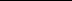 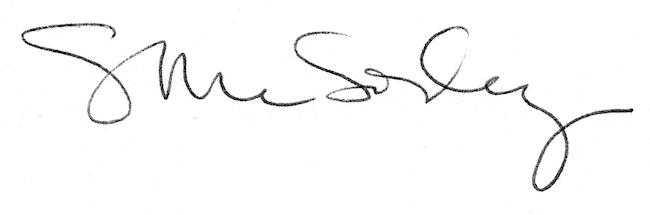 